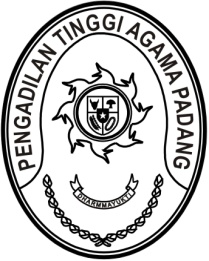 Nomor     	:	W3-A/    /PP.00/5/2022	11 Mei 2022Lampiran	:	1 (satu) berkasPerihal	:	Permintaan Calon Peserta Pelatihan Teknis Yudisial 		Panitera PenggantiYth.Ketua Pengadilan Agama se-Sumatera BaratAssalamu’alaikum, Wr. Wb.	Berdasarkan surat Kepala Pusdiklat Teknis Peradilan Mahkamah Agung RI Nomor 662/Bld.3/Dik/S/4/2022 tanggal 26 April 2022 perihal sebagaimana tersebut pada pokok surat, dengan ini kami sampaikan bahwa Mahkamah Agung RI akan menyelenggarakan Pelatihan Teknis Yudisial Panitera Pengganti Peradilan Agama Wilayah Hukum Pengadilan Tinggi Agama Padang dan Pengadilan Tinggi Agama Pekanbaru.	Dengan ini kami minta kepada saudara menugaskan Aparatur pada unit kerja untuk mendaftar pelatihan tersebut melalui tautan: https://s.id/pelatihanteknisyudisialPP paling lambat tanggal 
12 Mei 2022 dengan memenuhi segala persyaratan dan ketentuan (terlampir).	Demikian disampaikan, dan terima kasih.WassalamKetua,Zein AhsanLampiran I Surat KetuaPengadilan Tinggi Agama PadangNomor	: W3-A/        /PP.00/5/2022Tanggal 	: 11 Mei 2022KOP SURATSURAT PERNYATAANSaya yang bertandatangan di bawah ini :Nama	: NIP	: Pangkat/Golongan	: Jabatan	: Unit Kerja	: Menyatakan dengan sesungguhnya bahwa saya belum pernah mengikuti Pelatihan Teknis Yudisial Panitera Pengganti yang diselenggarakan Badan Litbang Hukum dan Peradilan Mahkamah Agung RI.Demikian surat pernyataan ini saya buat dengan sesungguhnya dan apabila dikemudian hari ternyata isi surat pernyataan ini tidak benar, maka saya bersedia menanggung sanksi sesuai ketentuan yang berlaku……………….., 13 Mei 2022Pembuat Pernyataan,					Nama	 							NIP. Lampiran II Surat KetuaPengadilan Tinggi Agama PadangNomor	: W3-A/        /PP.00/5/2022Tanggal 	: 11 Mei 2022KOP SURATSURAT PERNYATAANTIDAK PERNAH DIJATUHI HUKUMAN DISIPLIN TINGKAT SEDANG / BERATNomor :               Yang bertanda tangan dibawah ini :Nama	: NIP	: Pangkat/Golongan	: Jabatan	: Dengan ini menyatakan dengan sesungguhnya, bahwa  Pegawai Negeri Sipil,Nama	: NIP	: Pangkat/Golongan	: Jabatan	: Unit Kerja	: dalam 1 (satu) tahun terakhir tidak pernah dijatuhi hukuman disiplin tingkat sedang/berat.Demikian surat pernyataan ini saya buat dengan sesungguhnya dengan mengingat sumpah jabatan dan apabila dikemudian hari ternyata isi surat pernyataan ini tidak benar yang mengakibatkan kerugian bagi Negara, maka saya bersedia menanggung kerugian tersebut.……………….., 13 Mei 2022Ketua,					Nama	 							NIP. 